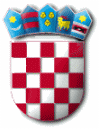    Na temelju članka 10. stavka 2. Zakona o službenicima i namještenicima u lokalnoj i područnoj (regionalnoj) samoupravi (»Narodne novine«, broj 86/08, 61/11 i 4/18) i članka 45. Statuta Općine Punat (»Službene novine Primorsko-goranske županije« broj 8/18 i 10/19) općinski načelnik Općine Punat, donosiIZMJENU I DOPUNU PLANA PRIJMA
u službu u Općinu Punat za 2019. godinuI.   U Planu prijma u službu u Općinu Punat za 2019. godinu (»Službene novine Primorsko-goranske županije« broj 1/19) mijenja se točka III. koja sada glasi: „Pravilnikom o unutarnjem redu Jedinstvenog upravnog odjela Općine Punat (»Službene novine Primorsko-goranske županije«, broj 13/18 i 39/18) predviđeno je ukupno 18 radnih mjesta, a zaposleno je 15 službenika na neodređeno vrijeme i 2 službenika na određeno vrijeme, što je prikazano u tabličnom prikazu koji čini sastavni dio ovog Plana.“II.   Točka IV. mijenja se i glasi: „U Jedinstveni upravni odjel Općine Punat sukladno predviđenim financijskim sredstvima u Proračunu Općine Punat za 2019. godinu, planira se prijam službenika s radnim iskustvom na neodređeno vrijeme, i to:1 službenik sa srednjom stručnom spremom upravne, prometne ili tehničke struke - referent – prometni i komunalni redar.“III.   Ovaj Plan stupa na snagu danom donošenja, a objavit će se u »Službenim novinama Primorsko-goranske županije«.	OPĆINSKI NAČELNIK                                                                                                               Marinko Žic, v.r.Tablica 1R E P U B L I K A   H R V A T S K APRIMORSKO – GORANSKA ŽUPANIJAOPĆINA PUNATOPĆINSKI NAČELNIKKLASA: 080-02/19-01/1 URBROJ: 2142-02-02/1-19-26Punat, 27. kolovoza 2019.godineRedni brojNaziv radnog mjestaBroj sistematiziranih radnih mjestaStvarno stanje popunjenostiStvarno stanje popunjenostiBroj planiranih radnih mjestaRedni brojNaziv radnog mjestaBroj sistematiziranih radnih mjestaNeodređenoOdređenoBroj planiranih radnih mjesta1.Pročelnik Jedinstvenog upravnog odjela11002.Administrativni referent - tajnik11003.Referent za pisarnicu i pismohranu11004.Voditelj Odsjeka za financije, društvene i imovinsko-pravne poslove11005.Savjetnik za imovinsko-pravne i opće poslove11006.Viši stručni suradnik za proračun i financije11107.Viši stručni suradnik za računovodstvo i naplatu prihoda11008.Viši stručni suradnik za društvene djelatnosti11009.Referent za računovodstvo i javne prihode110010.Voditelj Odsjeka za komunalno gospodarstvo i prostorno planiranje110011.Viši savjetnik za prostorno planiranje i gradnju 110012.Viši stručni suradnik-komunalni redar 110013.Viši stručni suradnik za komunalno gospodarstvo i zaštitu okoliša110014.Viši stručni suradnik za pravne poslove 110015.Stručni suradnik za komunalno gospodarstvo i prostorno planiranje110016.Referent-prometni i komunalni redar100117.Komunalni redar101018.Referent za komunalno gospodarstvo1000UKUPNO181521